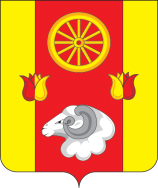 РОСТОВСКАЯ ОБЛАСТЬРЕМОНТНЕНСКИЙ РАЙОНМУНИЦИПАЛЬНОЕ ОБРАЗОВАНИЕ«КАЛИНИНСКОЕ СЕЛЬСКОЕ ПОСЕЛЕНИЕ»АДМИНИСТРАЦИЯКАЛИНИНСКОГО СЕЛЬСКОГО ПОСЕЛЕНИЯРАСПОРЯЖЕНИЕ  25.05.2020                           с. Большое Ремонтное                                 № 27В целях повышения эффективности принимаемых мер по предотвращению распространения новой коронавирусной инфекции (COVID-19):Внести в распоряжение Администрации Калининского сельского поселения от 27.03.2020 № 16 «О мерах по реализации указа Президента Российской Федерации от 25.03.2020 № 206» изменение, изложив его в следующей редакции: РОСТОВСКАЯ ОБЛАСТЬРЕМОНТНЕНСКИЙ РАЙОНМУНИЦИПАЛЬНОЕ ОБРАЗОВАНИЕ«КАЛИНИНСКОЕ СЕЛЬСКОЕ ПОСЕЛЕНИЕ»АДМИНИСТРАЦИЯКАЛИНИНСКОГО СЕЛЬСКОГО ПОСЕЛЕНИЯРАСПОРЯЖЕНИЕ27.03.2020                             с. Большое Ремонтное                           № 16О мерах по реализации некоторых указов Президента Российской ФедерацииВ целях повышения эффективности принимаемых мер по предотвращению распространения новой коронавирусной инфекции (COVID-19) и в соответствии с указами Президента Российской Федерации от 25.03.2020 № 206 «Об объявлении в Российской Федерации нерабочих дней», от 02.04.2020 № 239 «О мерах по обеспечению санитарно-эпидемиологического благополучия населения на территории Российской Федерации в связи с распространением новой коронавирусной инфекции (COVID-19)», от 28.04.2020 № 294 «О продлении действия мер по обеспечению санитарно-эпидемиологического благополучия населения на территории Российской Федерации в связи с распространением новой коронавирусной инфекции (COVID-19)»:1. Определить, что аппарат Администрации Калининского сельского поселения, осуществляет исполнение возложенных на них полномочий в пределах штатной численности, установленной  на 2020 год.2. Перевести с 30 марта 2020 года на дистанционное осуществление профессиональной служебной деятельности лиц предпенсионного и пенсионного возраста, беременных, многодетных женщин, женщин, имеющих малолетних детей, замещающих должности муниципальной службы в аппарате Администрации Калининского сельского поселения, и должности работников, осуществляющих техническое обеспечение деятельности аппарата Администрации Калининского сельского поселения, с их письменного согласия.3. Ограничить направление работников в служебные командировки 
за пределы Ростовской области, за исключением неотложных поручений.3.1. Осуществлять проведение рабочих встреч и совещаний  исключительно в формате видео-конференц-связи, исключив доступ в административные здания Администрации Калининского сельского поселения представителей организаций.3.2. Приостановить заключение муниципальных контрактов об оказании медицинских услуг работникам в части проведения ежегодной диспансеризации.3.3. В установленном порядке приостановить аттестацию муниципальных служащих, руководителей подведомственных организаций. 3.4. Обеспечить проведение конкурсов на замещение вакантных должностей муниципальной службы и конкурсов на включение в кадровый резерв с соблюдением санитарных норм, установленных Федеральной службой по надзору в сфере защиты прав потребителей и благополучия человека.3.5. Обеспечить информирование граждан о необходимости минимизации количества личных обращений в органы местного самоуправления Ремонтненского района путем размещения соответствующих рекомендаций 
на информационных стендах и на официальном сайте Администрации Калининского сельского поселения в информационно-телекоммуникационной сети «Интернет».3.6. В целях усиления мер ограничить доступ в административные здания Администрации Калининского сельского поселения, предусмотрев право прохода в здания только сотрудников.3.7. В целях обеспечения исполнения заключенных муниципальных контрактов на реализацию мероприятий по профессиональному развитию муниципальных служащих на 2020 год, образовательных мероприятий в рамках муниципальных программ и иных муниципальных контрактов на оказание образовательных и (или) информационно-консультационных услуг обеспечить возможность освоения программ профессионального развития с применением электронного обучения и дистанционных образовательных технологий.4. Руководителю структурного подразделения Администрации Калининского сельского поселения:4.1. Организовать гибкий график работы для работников, исключающий скопление людей в часы пик в местах общего пользования в пределах нормальной продолжительности рабочего времени, установленной трудовым законодательством.4.2. Не допускать к работе лиц с признаками респираторного заболевания с обязательным отстранением их от нахождения на рабочем месте.5. Контроль за исполнением настоящего распоряжения оставляю за собой.И.о. главы Администрации Калининского сельского поселения 	                                                                     И.В. АнищенкоО внесении изменений в распоряжение Администрации Калининского сельского поселения  от 27.03.2020 № 16